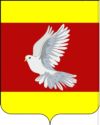 АДМИНИСТРАЦИЯ ГУЛЬКЕВИЧСКОГО ГОРОДСКОГО ПОСЕЛЕНИЯГУЛЬКЕВИЧСКОГО РАЙОНАПОСТАНОВЛЕНИЕот 11.12.2020                                                                                         № 543город ГулькевичиОб утверждении отчета об исполнении бюджета  Гулькевичского городского поселения Гулькевичского районаза девять месяцев 2020 годаВ соответствии с пунктом 5 статьи 264.2 Бюджетного кодекса Российской Федерации, статьями 36, 71 устава Гулькевичского городского поселения Гулькевичского района п о с т а н о в л я ю:1. Утвердить отчет об исполнении бюджета Гулькевичского городского поселения Гулькевичского района за девять месяцев 2020 года (прилагается).2. Отделу финансов, экономики и потребительской сферы администрации Гулькевичского городского поселения Гулькевичского района (Прищепа) направить отчет об исполнении бюджета Гулькевичского городского поселения Гулькевичского района задевять месяцев 2020 года в Совет Гулькевичского городского поселения Гулькевичского района.3. Получателям бюджетных средств принять меры к целевому и рациональному использованию бюджетных средств.4. Опубликовать настоящее постановление в общественно-политической газете Гулькевичского района «В 24 часа» и разместить на официальном сайте администрации Гулькевичского городского поселения Гулькевичского района в сети «Интернет».5. Контроль за выполнением настоящего постановления оставляю за собой.6. Постановление вступает в силу после его официального опубликования.Глава Гулькевичского городского поселенияГулькевичского района                                   А.А. ГорошкоПРИЛОЖЕНИЕ                                                                   УТВЕРЖДЕНпостановлением администрации                                                            Гулькевичского городского поселения                                                                 Гулькевичского района                                                                  от_______________№ _____________   ОТЧЕТоб исполнении бюджета Гулькевичского городского поселения Гулькевичского района за девять месяцев 2020 годаI.   Доходы бюджета Гулькевичского городского поселенияГулькевичского района за девять месяцев 2020 года                                                                                                                  (тыс. рублей)II.   Источники внутреннего финансирования дефицита бюджета                                                                                                             (тыс. рублей)III.   Расходы бюджета Гулькевичского городского поселения         Гулькевичского района за девять месяцев 2020 года             (тыс. рублей)Начальник отдела финансов,экономики и потребительской сферы 	Гулькевичского городского поселенияГулькевичского района                                                                           С.А. ПрищепаПРИЛОЖЕНИЕк отчету об исполнении бюджета Гулькевичского городского поселенияГулькевичского района за девять месяцев 2020 годаОТЧЕТ об использовании средств резервного фонда Гулькевичского городского поселения Гулькевичского района за девять месяцев 2020 года                                                                                                                  (тыс. рублей)  Начальник отдела финансов, экономики  и потребительской сферы администрацииГулькевичского городского поселения Гулькевичского района                                                                           С.А. ПрищепаНаименование доходовГодовое бюджетное назначениеКассовое исполнение на 01.10.2020% исполнения на 01.10.2020 1234Доходы от уплаты акцизов7 801,86 950,789,1Налог на доходы физических лиц54 550,041 861,776,7Единый сельскохозяйственный налог4 557,05 657,3124,1Налог на имущество физических лиц20 762,04 479,321,6Земельный налог25 100,013 196,452,6Арендная плата за земельные участки9 520,07 206,275,7Доходы от продажи земельных участков596,9653,8109,5Доходы от реализации имущества507,1507,2100,0Платежи от государственных и муниципальных унитарных предприятий8,48,4100,0Прочие доходы от оказания платных услуг получателями бюджетных средств443,0394,088,9Прочие поступления от использования имущества130,9311,1237,7Доходы от сдачи в аренду имущества государства513,4137,626,8Доходы от компенсации затрат13,413,5100,7Прочие поступления (денежные взыскания (штрафы))81,6483,6592,6ИТОГО ДОХОДОВ124 585,581 860,865,7Дотации бюджетам городских поселений на выравнивание бюджетной обеспеченности62 539,162 539,1100,0Субсидии бюджетам городских поселений на реализацию 1 432,81 432,699,9123мероприятий по обеспечению жильем молодых семейСубсидии бюджетам городских поселений на реализацию программ формирования городской среды15 510,40,0-Прочие субсидии бюджетам городских поселений56 666,822 772,640,2Субвенции бюджетам городских поселений на выполнение передаваемых полномочий субъектов Российской Федерации12,412,4100,0Прочие межбюджетные трансферты, передаваемые бюджетам городских поселений450,00,0–Доходы бюджетов городских поселений от возврата остатков субсидий, субвенций и иных межбюджетных трансфертов, имеющих целевое назначение, прошлых лет из бюджетов муниципальных районов518,8518,8100,0Возврат прочих остатков субсидий, субвенций и иных межбюджетных трансфертов, имеющих целевое назначение, прошлых лет из бюджетов городских поселений-13,3- 13,3100,0ВСЕГО ДОХОДОВ261 702,5169 123,064,6Наименование показателяКод источника финансирования дефицита бюджета по бюджетной классификацииУтвержденные бюджетные назначения  Исполнено на 01.10.20201234Источники финансирования дефицита бюджета – всегоХ34 401,1– 24 620,1Кредиты кредитных организаций в валюте Российской Федерации992 0102000000 0000 0000,00,0Получение кредитов от кредитных организаций в валюте Российской Федерации992 0102000000 0000 7000,00,0Получение кредитов от кредитных организаций бюджетом поселения в валюте Российской Федерации992 0102 000013 0000 7100,00,01234Погашение кредитов, предоставленных кредитными организациями в валюте Российской Федерации992 0102000000 0000 8000,00,0Погашение бюджетами поселений кредитов от кредитных организаций в валюте Российской Федерации992 0102000013 0000 8100,00,0Бюджетные кредиты от других бюджетов бюджетной системы Российской Федерации992 0103000000 0000 000– 1 452,5– 1 452,5Получение бюджетных кредитов от других бюджетов бюджетной системы Российской Федерации в валюте Российской Федерации992 0103010000 0000 7000,00,0Получение кредитов от других бюджетов бюджетной системы Российской Федерации бюджетами городских поселений в валюте Российской Федерации992 0103010013 0000 7100,00,0Погашение бюджетами городских поселений кредитов от других бюджетов бюджетной системы Российской Федерации в валюте Российской Федерации992 01 03 0100130000800– 1 452,5– 1 452,5Погашение бюджетами городских поселений кредитов от других бюджетов бюджетной системы Российской Федерации в валюте Российской Федерации992 01 03 0100130000810– 1 452,5– 1 452,5Изменение остатков средств на счетах по учету средств бюджета992 01050000 00 0000 00035 853,6– 23 167,6Увеличение прочих остатков денежных средств бюджетов поселений992 01050201 10 0000 510– 248 185,0– 173 506,4Уменьшение прочих остатков денежных средств бюджетов поселений992 01050201 10 0000 610284 038,6150 338,8Наименование расходовБюджетнаяклассификацияБюджетнаяклассификацияГодовое бюджетное назначениеКассовое исполнение на 01.10.2020% исполнения на 01.10.2020 Наименование расходовразделподразделГодовое бюджетное назначениеКассовое исполнение на 01.10.2020% исполнения на 01.10.2020 1234567Всего расходов,0000296 103,6144 502,948,8в том числе:1.Общегосударственные вопросы010055 514,225 511,746,0Высшее должностное лицо муниципального образования01021 203,5875,172,7Функционирование законодательных (представительных) органов государственной власти и представительных органов муниципальных образований0103692,1356,551,5Функционирование Правительства Российской Федерации, высших органов исполнительной власти субъектов Российской Федерации, местных администраций010418 148,212 323,667,9Обеспечение деятельности финансовых, налоговых и таможенных органов и органов финансового надзора010662,162,1100,0Резервные фонды (Прилагается)0111512,10,0–Другие общегосударственные вопросы011334 896,211 894,434,12.Национальная                            безопасность и правоохранительная деятельность03005 520,23 591,765,1Защита населения и территории от чрезвычайных ситуаций природного и техногенного характера, гражданскаяоборона03095 280,23 591,768,01234567Обеспечение пожарной безопасности0310240,00,0–3.Национальная экономика040027 765,219 204,769,2Дорожное хозяйство (дорожные фонды)040927 165,219 075,370,2Другие вопросы в области национальной экономики0412600,0129,421,64.Жилищно-коммунальное хозяйство050090 801,437 603,241,4Жилищное хозяйство0501260,0135,552,1Коммунальное хозяйство050210 200,0579,55,7Благоустройство050343 411,414 833,234,2Другие вопросы в области жилищно-коммунального хозяйства050536 930,022 055,059,75.Культура и кинематография080061 059,942 101,269,0Культура080161 059,942 101,269,06.Социальная политика10003 005,72 966,098,7Пенсионное обеспечение1001172,8143,483,0Социальное обеспечение населения1003445,0434,997,7Охрана семьи и детства10042 387,92 387,7100,07.Физическая культура и спорт110051 106,013 524,225,8Физическая культура11016 533,34 216,164,5Массовый спорт110245 873,79 308,120,38.Обслуживание государственного и муниципального долга130030,00,20,7Обслуживание внутреннего государственного и муниципального долга130130,00,20,7Наименование расходовБюджетная классификацияБюджетная классификацияУтверждено в бюджете на 2020 г.Исполнено на 01.10.2020 г.Исполнение, %Наименование расходовразделподразделУтверждено в бюджете на 2020 г.Исполнено на 01.10.2020 г.Исполнение, %123456Резервные фонды0111512,10,00,0